P  R  I  J  A  V  N  I  C  A NA RAZPIS ZA NAJBOLJŠI GODBENI ALBUM 2021-2023Naziv godbe izdajateljice: Naslov: 						Poštna št. in kraj:Ime in priimek kontaktne osebe: __________________________________________________________________________________Telefon (GSM), 					E-pošta (obvezno!): Podatki o albumu:Naslov izdaje: _____________________________________________________________________Naziv nosilca avtorskih pravic: ________________________________________________________Posnetek in mastering: ______________________________________________________________Producent: ________________________________________________________________________Oblikovanje: _______________________________________________________________________Morebitni prevodi in lekotriranje: ______________________________________________________Trajanje: __________________________________________________________________________Število izvodov: ____________________________________________________________________Tisk in izvedba: _____________________________________________________________________Kataloška oznaka Združenja Sazas ali Biem (obvezno!) _____________________________________Leto izdaje: _______________________________________________________________________Datum:						žig:			Podpis odgovorne osebe: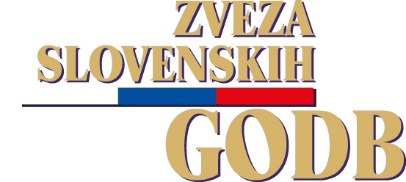 p. p. 1531, 1000 Ljubljana,   064 185 219,  www.zsg.si  info@zsg.si 